Employment-based PhD Scholarships ProgrammeHealth Science ProfessionalsApplication Form 2024Please refer to the Guidelines which includes the eligibility criteria, application, and selection process. The completed application form together with the Letter of Support and evidence of qualifications should be compiled as one document in pdf format and emailed to gradschoolmh@ucc.ie. Extended Deadline for Applications is 5pm on Friday 26th January 2024.PART A To be completed by the Applicant in consultation with the Supervisory Team and Employment MentorUCC Futures: please choose the UCC Futures theme with which your project aligns.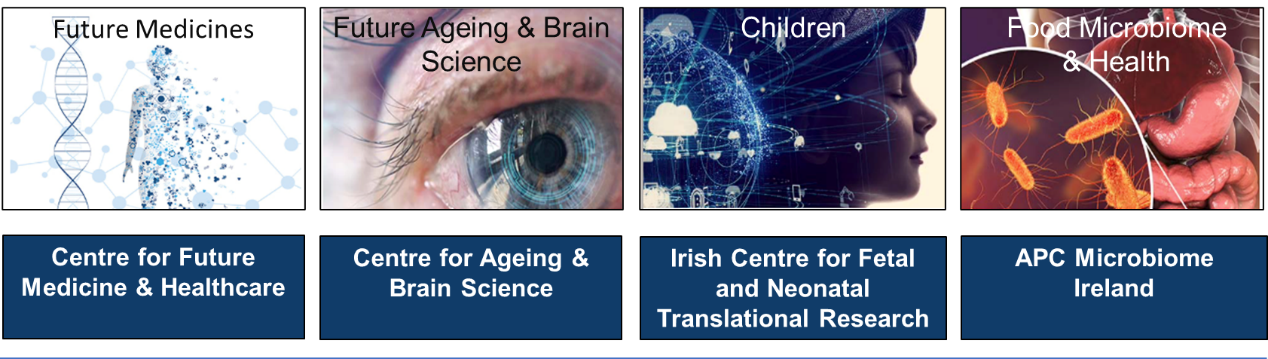 APPLICANT DETAILS ACADEMIC QUALIFICATIONSNote: Additional qualifications/degrees, if applicable, may be added by copying and pasting the above rows. SUPERVISORY TEAM AND EMPLOYMENT SUPPORT DETAILSSCIENTIFIC EXCELLENCE AND IMPACT OF THE PROPOSED PhD PROJECTPlanned registration status (tick as applicable)Proposed start date (tick as applicable) Title of proposed PhD project Hypothesis/Aims of the project (Max 200 words) Background justifying the need for the project (Max 400 words)Include justification for the study in line with the (i) Sustainable Development Goals and (ii) UCC FuturesResearch design and methods (Max 500 words)
Include experimental design, sampling/population (e.g. sample size calculation), data collection, analytical methods as applicable Impact (Max 400 words)Include contribution to knowledge, societal gain from the research project and benefits of the project to the employment organisationReference list for literature cited in the project proposal (Max 20 references)WORKPLACE AND RESEARCH EXPERIENCEBriefly outline your research experience relevant to the proposed PhD project including any related achievements to date (e.g. publications (including conference proceedings, audits, reports, policy or guideline documents), awards, patents, conference presentations (Max 250 words) PERSONAL STATEMENTProvide a personal statement with reference to (i) why you wish to pursue an employment-based PhD including career aspirations, (ii) why are you particularly suited to this research field and (iii) your capability to successfully complete a PhD (Max 300 words) SIGNATURE OF APPLICANT: DATE:PART B to be completed by Supervisory teamSUPERVISORY TEAM (UCC)TRAINING PROGRAMMEOutline the career development and training supports that will be provided to the applicant including any specific training relevant to the proposed research, employment-based training, structured training activities/events/ modules/workshops, conference/networking opportunities. Training should align with IUA Doctoral Skills Statement 2021 (Max. 300 words)PARTNERSHIP WITH THE EMPLOYMENT ORGANISATIONPlease provide a statement about the added value of the Employment-Based Scholarship to initiating collaborations or strengthening existing collaborations with Employment Organisation (Max 200 words)SIGNATURE OF LEAD SUPERVISOR: DATE:CHECKLISTOne pdf document with each of the following should be compiled and emailed to  gradschoolmh@ucc.ie   Part A completed by the applicant in consultation with the supervisory team and employment supervisor/mentorPart B completed by the supervisory teamExamination transcripts showing evidence of qualifications and final examination grades.Letter of support from employer referring to:Relevance of the research area to the employment organisation.The type of support that will be provided: e.g. percentage of protected time for the research, provision of training events, facilities to conduct the research project in the workplace, any additional funding that may be available to the applicant during the PhD project.The availability of a mentor/supervisor from the organisation who will work with the UCC supervisory team for the duration of the PhD project.  If you are applying for a scholarship sponsored by APC Microbiome Ireland the INFANT Research Centre, or Medical Imaging and Radiation Therapy please confirm that the lead supervisor is an investigator in that research centre. Yes: APC Microbiome Ireland Yes: INFANT Research Centre Yes: Medical Imaging and Radiation TherapyNameEmailEnglish as first language (tick X) YES    NONote: If English is not your first language, please provide evidence of meeting English language requirements for College of Medicine & Health e.g. IELTS or equivalent) See https://www.ucc.ie/en/study/comparison/english/postgraduate/ Note: If English is not your first language, please provide evidence of meeting English language requirements for College of Medicine & Health e.g. IELTS or equivalent) See https://www.ucc.ie/en/study/comparison/english/postgraduate/ Name & Address of Employment OrganizationJob title/Role in Employment OrganizationEmployment status i.e. permanent full time/part time/ fixed term contract for the duration of the PhDHow many years/months have you worked with your current employer?Undergraduate Degree DetailsUndergraduate Degree DetailsTitle of DegreeAwarding InstitutionName of School/Dept. where degree completedYear Registered from…to Year CompletedGrade Awarded (e.g. 1H/2H.1)1Additional Degree DetailsAdditional Degree DetailsTitle of DegreeAwarding InstitutionType of Degree (taught/by research)Name of School/Dept. where degree completedYear Registered from…to Year CompletedGrade Awarded (e.g. 1H/2H.1)Lead Supervisor (UCC)School/Department/Research Centre or Institute UCC EmailCo-supervisor(s) (UCC)School/Department/Research Centre or InstituteUCC Email(s)Please copy and paste additional rows for additional co-supervisors if applicablePlease copy and paste additional rows for additional co-supervisors if applicableEmployment Supervisor/MentorA named mentor from your organisation is required if there is no academic supervisor from the organisation involved in the studyJob title of Employment Supervisor/MentorEmailBrief statement of the support you need from your Employer in order to complete a PhD e.g. facilities, research time, resources (Max 100 words)Brief statement of the support you need from your Employer in order to complete a PhD e.g. facilities, research time, resources (Max 100 words) Full time over 4 years Part time over 6 years April 2024 July 2024Lead SupervisorLead SupervisorNameSchool/Department/Research Centre or InstituteJob TitleUCC EmailEarly career researcher (tick X) YES    NONo. doctoral students supervised to completionNo. doctoral students currently being supervisedResearch expertise relevant to the proposed PhD project (Max 100 words)Research expertise relevant to the proposed PhD project (Max 100 words)Industry/academic collaborations, research awards, patents, funding of note (Max 100 words)Industry/academic collaborations, research awards, patents, funding of note (Max 100 words)List up to 3 authored publications most relevant to the proposed PhD projectList up to 3 authored publications most relevant to the proposed PhD projectCo-supervisorCo-supervisorNameSchool/Department/Research Centre or InstituteJob TitleUCC EmailEarly career researcher3 (tick X) YES    NONo. doctoral students supervised to completion No. doctoral students currently being supervised Research expertise relevant to the proposed PhD project (Max 100 words)Research expertise relevant to the proposed PhD project (Max 100 words)Industry/academic collaborations, research awards, patents, funding of note (Max 100 words)Industry/academic collaborations, research awards, patents, funding of note (Max 100 words)List up to 3 authored publications most relevant to the proposed PhD projectList up to 3 authored publications most relevant to the proposed PhD projectPlease copy and paste additional rows for additional co-supervisors if applicable Please copy and paste additional rows for additional co-supervisors if applicable INTERDISCIPLINARY AND SKILL MIXOutline the strengths of the supervisory team to the proposed PhD project e.g. interdisciplinarity, subject and methodological expertise, capacity building for early career researchers as supervisors (Max 200 words) Are there any perceived impediments to completing PhD within proposed time frame? If yes, please elaborate here: